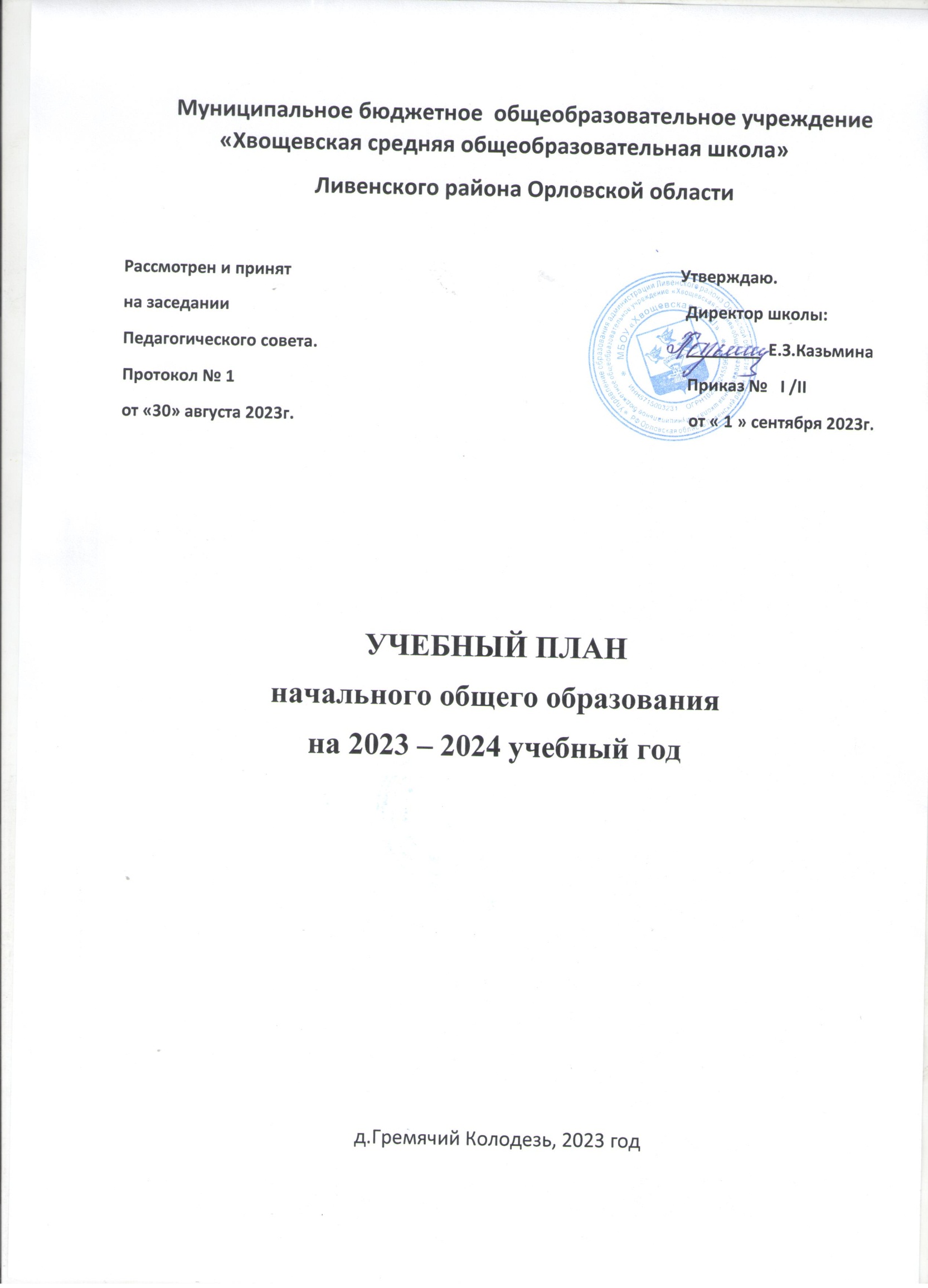 Приложение № 1 к приказу № I/II от 01.09.2023г.Пояснительная запискаНормативно-правовая база разработки учебного плана.За основу учебного плана начального общего образования МБОУ "Хвощевская СОШ" на 2023-2024 учебный год взят учебный план ФОП НОО.Содержание и структуру учебного плана начального общего образования Муниципального бюджетного общеобразовательного учреждения "Хвощевская средняя общеобразовательная школа" в 2023/2024 учебном году определяют следующие нормативные документы:Федеральный закон от 24.09.2022 г. № 371-ФЗ «О внесении изменений в Федеральный закон ”Об образовании в  Российской Федерации” и статью 1 Федерального закона ”Об обязательных требованиях в Российской Федерации”».Приказ Минпросвещения России от 31.05.2021 г. № 286 «Об утверждении федерального государственного образовательного стандарта начального общего образования».Приказ Минпросвещения России от 18.07.2022 г.№569 «О внесении изменений в федеральный государственный образовательный стандарт начального общего образования, утвержденный приказом Министерства просвещения Российской Федерации от 31 мая 2021 г. №286».Приказ Приказом Минпросвещения России от 08.11.2022 г. № 955 «О внесении изменений в федеральный государственный образовательный стандарт начального общего образования, утвержденный приказом Министерства просвещения Российской Федерации от 31 мая 2021 г. №286».Приказ Минпросвещения России от 18.05.2023 г. № 371 «Об утверждении федеральной образовательной программы начального общего образования».Приказ Минпросвещения России от 22.03.2021 г. № 115 «Об утверждении Порядка организации и осуществления образовательной деятельности по основным общеобразовательным программам — образовательным программам начального общего, основного общего и среднего общего образования» (с изменениями от 05.12.2022 г. №1063).Приказ Минпросвещения России от 21.09.2022 г. № 858 «Об утверждении федерального перечня учебников, допущенных к использованию при реализации имеющих государственную аккредитацию образовательных программ начального общего, основного общего, среднего общего образования организациями, осуществляющими образовательную деятельность и установления предельного срока использования исключенных учебников».	Приказ Минпросвещения России от 28.02.2022 г. № 96 «Об утверждении перечня организаций, осуществляющих научно-методическое и методическое обеспечение образовательной деятельности по реализации основных общеобразовательных программ в соответствии с федеральными государственными образовательными стандартами общего образования».Письмо Минпросвещения России от 15.02.2022 г. № АЗ-113/03 «О направлении методических рекомендаций» (вместе с «Информационно- методическим письмом о введении федеральных государственных образовательных стандартов начального общего и основного общего образования»).Письмо Минпросвещения России от 03.03.2023 г. № 03-327 «О направлении информации» (вместе с «Методические рекомендации по введению обновленных ФГОС»).Учебный план состоит из двух частей - обязательной части и части, формируемой участниками образовательных отношений.Объем обязательной части программы начального общего образования составляет 80%, а объем части, формируемой участниками образовательных отношений из перечня, предлагаемого образовательной организацией, - 20% от общего объема.Обязательная часть учебного плана определяет состав учебных предметов обязательных предметных областей:  «Русский  язык  и  литературное чтение», «Иностранный язык», «Математика и информатика», «Обществознание и естествознание (Окружающий мир)», «Искусство», «Технология», «Физическая культура», «Основы религиозных культур и светской этики».Учебные предметы обязательной части учебного планаУчебный предмет «Русский язык» направлен на приобщение обучающихся к духовно-нравственным ценностям русского языка и отечественной культуре.В процессе изучения предмета идѐт развитие коммуникативно-речевых умений (писать и говорить, слушать и читать), функциональной грамотности и интеллектуальных способностей учащихся.  Формируются первоначальные знания о лексике, фонетике, морфологии, морфемике, пунктуации.В  1  классе   обучение   русскому   языку   начинается интегрированным курсом «Обучение грамоте», который содержит разделы «Обучение чтению», «Обучение письму». Его продолжительность (приблизительно 23 учебные недели, 9 часов в неделю) определяется темпом обучаемости учеников, их индивидуальными особенностями и спецификой используемых учебных средств. После завершения интегрированного курса начинается раздельное изучение     русского   языка  и  литературного  чтения.   Предмет изучается в 1-4 классах по 5 часов в неделю.Учебный предмет «Литературное чтение» наряду с русским языком формирует функциональную грамотность, развивает диалогическую и монологическую речь, способствует общему развитию и воспитанию ребенка. На данный предмет отводится 1-4 классах  4 часа в неделю.Учебные предметы «Родной язык (русский)» и «Литературное чтение на родном языке  (русском)»  обеспечивают  формирование  представления о родном языке как духовной, нравственной и  культурной  ценности народа, формируют познавательный интерес, любовь, уважительное отношение к родному языку, а через него - к родной культуре.В МБОУ "Хвощевская СОШ" языком образования является русский язык. Изучение родного языка и родной литературы из числа языков народов Российской Федерации осуществляется при наличии возможности учреждения и по заявлению родителей (законных представителей) несовершеннолетних обучающихся.Учебный предмет «Английский язык» помогает сформировать у младших школьников не только элементарные коммуникативные умения и лингвистические представления, но и всесторонне развивать личность ребенка средствами иностранного языка. На его изучение выделяется 2 часа в неделю со второго по четвертый класс. При изучении английского языка предусматривается деление класса (с наполняемостью класса не менее 25 человек) на две группы.Учебный предмет «Математика». Содержание обучения математике в начальной школе направлено на формирование у обучающихся математической речи, логического и алгоритмического и эвристического мышления, которые обеспечат успешное овладение математикой в основной школе. На данный предмет отведено 4 часа в неделю с 1 по 4 класс.Учебный предмет «Окружающий мир» несет в себе большой развивающий потенциал: у детей формируются предпосылки научного мировоззрения, их познавательные интересы и способности; создаются условия для самопознания и саморазвития ребенка. Знания, формируемые в рамках учебного предмета «Окружающий мир», имеют глубокий  личностный смысл и тесно связаны с практической жизнью младшего школьника. Недельная нагрузка – 2 часа.Комплексный курс «Основы религиозных культур и светской этики» формирует у младшего подростка мотивации к осознанному нравственному поведению, основанному на знании культурных и религиозных традиций многонационального народа России и уважении к нему, а также к диалогу с представителями других культур и мировоззрений. Учебный курс является культурологическим и направлен на развитие у школьников 10 – 11 лет представлений о нравственных идеалах и ценностях, составляющих основу религиозных и светских традиций, на понимание их значения в жизни современного общества, а также своей сопричастности к ним.Выбор модуля, изучаемого в рамках курса ОРКСЭ, осуществляется родителями (законными представителями) обучающихся. Выборфиксируется протоколами родительских собраний и письменными заявлениями родителей. На основании произведѐнного выбора формируются группы обучающихся. Решение о количестве учебных групп принимается с учѐтом необходимости предоставления обучающимся возможности изучения выбранного модуля, а также с учѐтом имеющихся условий и ресурсов. На 2023-2024 год родителями обучающихся выбраны модули  «Основы  светской этики», «Основы православной культуры». Недельная нагрузка – 1 час. В школе имеется УМК, педагоги прошли курсовую подготовку.Учебный предмет «Музыка» направлен на развитие эмоционально- ценностного восприятия произведений музыкального искусства и включает в себя все виды музыкально-творческой деятельности, связанные с единством деятельности композитора, исполнителя, слушателя. Данный предмет изучается по 1 часу в неделю в 1-4 классах.Учебный предмет «Изобразительное искусство» направлен на реализацию приоритетных направлений художественного образования: приобщение к искусству как духовному опыту поколений, овладение способами художественной деятельности, развитие индивидуальности, дарования и творческих способностей ребенка. На изучение данного предмета отведен 1 час в неделю в 1 – 4 классах.Основной характерной особенностью учебного предмета «Технология» является деятельностный подход к построению процесса обучения, что способствует формированию у обучающихся представлений о взаимодействии человека и окружающего мира, о роли трудовой деятельности людей в развитии общества; позволяет сформировать начальные технологические знания, важнейшие трудовые умения и навыки. Данный учебный предмет изучается по 1 часу в неделю в 1 – 4 классах.Учебный предмет «Физическая культура» призван сформировать у младших школьников потребность в бережном отношении к своему здоровью, в творческом использовании средств физической культуры в организации здорового образа жизни, качественном овладении жизненно важными двигательными навыками и умениями. На учебный предмет«Физическая культура» отводится в 1 – 4 классах 2 часа в неделю. 3-й час реализуется за счет внеурочной деятельности и (или) за счет посещения обучающимися спортивных секций, школьных спортивных клубов, включая использование учебных модулей по видам спорта.Часть учебного плана, формируемая участниками образовательных отношений, обеспечивает реализацию индивидуальных потребностей обучающихся. Время, отводимое на данную часть внутри максимально допустимой недельной нагрузки обучающихся, может быть использовано на увеличение учебных часов, отводимых на изучение отдельных учебных предметов, учебных курсов, учебных модулей по выбору родителей (законных представителей) несовершеннолетних обучающихся, в том числе предусматривающих углубленное изучение учебных предметов, с целью удовлетворения различных интересов обучающихся, потребностей в физическом	развитии	и	совершенствовании,	а	также	учитывающих этнокультурные интересы.Реализуемые основные общеобразовательные программы- общеобразовательная программа начального общего образования (1- 4классы) ФГОС 2021;Режим работы общеобразовательной организацииПонедельник – пятница: с 8.00 часов до 16.05 часов.В субботу, воскресенье и праздничные дни (установленные законодательством Российской Федерации) образовательное учреждение не работает.Продолжительность учебного годаДата начала учебного года – 1 сентября 2023 годаДата окончания учебного года – 24 мая  2024 годаПродолжительность учебного года в 1-х классах составляет 33 недели, в 2 - 4 классах – 34 недели.Количество учебных занятий за 4 учебных года не может составлять менее 2954 часов и более 3345 часов.Продолжительность учебной неделиОбразовательное учреждение осуществляет образовательный процесс по графику: пятидневной учебной недели с двумя выходными днями для обучающихся 1-4 классов.Дополнительные требования при организации обучения в 1классе:-    учебные занятия проводятся по 5-дневной учебной неделе;- для обучающихся предусмотрены дополнительные каникулы с 12.02.2024 г по 18.02.2024г.;- для обеспечения адаптационного периода осуществляется специальный режим обучения: в первом полугодии (в сентябре, октябре – по 3 урока в день по 35 минут каждый; в ноябре, декабре по 4 урока по 35 минут каждый и один раз в неделю за счет урока физкультуры 5 уроков по 35 минут каждый; в январе – мае по 4 урока по 40 минут каждый и один раз в неделю за счет урока физкультуры 5 уроков по 40 минут каждый;- использование «специального» режима обучения в первой четверти осуществляется следующим образом: в сентябре-октябре 4 урок и один раз в неделю 5 урок (всего 48 уроков) проводятся в нетрадиционной форме: целевые прогулки, экскурсии, уроки-театрализации, уроки-игры; содержание нетрадиционных уроков направлено на развитие обучающихся; уроки в нетрадиционной форме, кроме уроков русского языка и литературного чтения, распределяются в соответствии с рабочей программой учителя (в зависимости от расписания уроков): 24 урока физической культуры и 24 урока по другим учебным предметам, в том числе: 4-5 экскурсий по окружающему миру, 3-4 экскурсии поизобразительному искусству, 4-6 нетрадиционных занятий по  технологии; 4-5 уроков-театрализаций по музыке, 6-7 уроков-игр и экскурсий по математике;- в 1 четверти, в середине учебного дня, организовано проведение динамической паузы продолжительностью 45 минут, во 2-4 четверти – 40 минут;Расписание звонков в 1 классе:Обучение проводится без балльного оценивания знаний обучающихся.Расписание звонков 2-4 классПеред внеурочными занятиями перерыв 45 минут.Требования к объему домашних заданийОбъем домашних заданий (по всем предметам) должен быть таким, чтобы затраты времени на его выполнение не превышали (в астрономических часах): в 1-м классе -1 ч, во 2 – 3-м классах - 1,5 ч, в 4-м классе - 2 ч.Учебный план на 2023-2024 учебный годв соответствии с требованиями Федерального государственного образовательного стандарта начального общего образования, утвержденного приказом Министерства просвещения Российской Федерации от 31.05.2021 № 286Промежуточная аттестацияОсвоение основной образовательной программы начального общего образования сопровождается годовой промежуточной аттестацией обучающихся.Промежуточная аттестация проходит согласно Положению о формах, периодичности и порядке текущего контроля успеваемости и промежуточной аттестации обучающихся МБОУ «Хвощевская СОШ».Промежуточная аттестация обучающихся 1-го класса осуществляется в соответствии с безотметочной системой оценивания. Обучающимся 1-го класса итоговые оценки не выставляются, допускается лишь словесная объяснительная оценка, обучение проводится без домашних заданий.Во 2-4 классах используется пятибалльная система. Периодами промежуточной аттестации являются полугодия. Отметка обучающимся за полугодие выставляется на основе результатов текущего контроля успеваемости, с учетом результатов текущих и письменных контрольных работ (согласно Графика проведения промежуточной аттестации).Результат промежуточной аттестации в 1 классе представляет собой словесно-объяснительную оценку: обучающийся овладел/не овладел опорной системой знаний и учебными действиями, необходимыми для продолжения обучения во 2 классе.Результаты промежуточной аттестации во 2-4 классах оцениваются по пятибалльной системе в соответствии с нормами оценки знаний по данному учебному предмету.Отметка по итогам промежуточной аттестации выставляется в электронный журнал на дату проведения работы.Годовые отметки во 2-4 классах по каждому учебному предмету, курсу, дисциплине (модулю) и иным видам учебной деятельности, предусмотренным учебным планом, определяются как среднее арифметическое четвертных отметок и выставляются всем обучающимся целыми числами в соответствии с правилами математического округления. Итоговая оценка соответствует годовой.График проведения промежуточной  аттестациипо итогам I полугодия 2023-2024 учебного годаНачальная  школа График проведения промежуточной  аттестациипо итогам 2023-2024 учебного годаНачальная  школа 1 четверть2 четверть3-4 четвертиПонедельник- пятницаПонедельник-пятницаПонедельник-пятница1 урок: 8.30-9.051 урок: 8.30-9.051 урок: 8.30-9.102 урок: 9.15-9.502 урок: 9.15-9.502 урок: 9.20-10.00Динамическая пауза: 9.50-10.35Динамическая пауза: 9.50-10.35Динамическая пауза: 10.00-10.453 урок: 10.35-11.103 урок: 10.35-11.103 урок: 10.45-11.254 урок: 11.20-11.554 урок: 11.35-12.155 урок: 12.05-12.40(один раз в неделю)5 урок: 12.25-13.05(один раз в неделю)УрокНачало и окончаниеурокаДлительность перемены послеэтого урока1 урок:8.30 - 9.1010 минут2 урок:9.20 - 10.0020 минут3 урок:10.20 - 11.0020 минут4 урок:11.20-12.0010 минут5 урок:12.10-12.5010 минут6 урок:13.00-13.4045 минут7 урок:14.25-15.0510 минут8 урок15.15-15.55Предметные областиУчебные предметыУчебные курсы/модулиКоличество часов в неделюКоличество часов в неделюКоличество часов в неделюКоличество часов в неделюКоличество часов в неделюКоличество часов в неделюВсегоПредметные областиУчебные предметыУчебные курсы/модулиIклIклIклIIклIIIклIVклВсегоПредметные областиУчебные предметыУчебные курсы/модули1чет2 чет.3-4четIIклIIIклIVклВсегоОбязательная частьОбязательная частьОбязательная частьРусский язык и литературное чтениеРусский язык45555520Русский язык и литературное чтениеЛитературноечтение3.54444416ИностранныйязыкИностранныйязык–2226Математика иинформатикаМатематика3.54444416Обществознани  е и естествознание (Окружающиймир)Окружающий мир1,5222228Основы религиозных культурисветской этикиОсновы религиозных культур и светскойэтикиОсновы православной культуры–––11ИскусствоИзобразительное искусство0,5111114ИскусствоМузыка0,5111114ТехнологияТехнология0,5111114ФизическаякультураФизическаякультура1222229Итого:Итого:Итого:15/12020/16020/34022/74822/74823/78290120160340Часть, формируемая участниками образовательных отношенийЧасть, формируемая участниками образовательных отношенийЧасть, формируемая участниками образовательных отношений001/171/341/3400За страницами учебника литературыЗа страницами учебника литературыЗа страницами учебника литературы11Математика в играх и задачахМатематика в играх и задачахМатематика в играх и задачах0,511,5Учебные неделиУчебные неделиУчебные недели333333343434135Всего часовВсего часовВсего часов1201603577827827822983Максимально допустимая аудиторная недельнаянагрузкаМаксимально допустимая аудиторная недельнаянагрузкаМаксимально допустимая аудиторная недельнаянагрузка1520212323233039Курсы внеурочной деятельностиКурсы внеурочной деятельностиКурсы внеурочной деятельности"Я- учусь" Русский язык"Я- учусь" Русский язык"Я- учусь" Русский язык1"Я- учусь"Литературное чтение"Я- учусь"Литературное чтение"Я- учусь"Литературное чтение0.5"Я- учусь"Математика"Я- учусь"Математика"Я- учусь"Математика0.5"Я- учусь"Окружающий мир"Я- учусь"Окружающий мир"Я- учусь"Окружающий мир0.5"Я- учусь"Музыка"Я- учусь"Музыка"Я- учусь"Музыка0.5"Я- учусь"ИЗО"Я- учусь"ИЗО"Я- учусь"ИЗО0.5"Я- учусь"Технология"Я- учусь"Технология"Я- учусь"Технология0.5"Я- учусь"Физическая культура"Я- учусь"Физическая культура"Я- учусь"Физическая культура1Разговоры о важном11114   Орлята России11114   Азбука дорожного движения112   Игровая студия1113Разговор о здоровье и правильном питании1113Финансовая грамотность112Функциональная грамотность1113Уроки нравственности11КлассПредметФормап/аДатаУчительАссистент234Русский языкКонтрольный диктант с грамматическим заданием25.12.25.12.26.12.Акилова Л.А.Ершова К.Г.Акилова Л.А.Кондратова Т.И.Котоливец Т.С.Кондратова Т.И.234МатематикаКонтрольная работа27.12.22.12.28.12.Акилова Л.А.Ершова К.Г.Акилова Л.А.Злобина Н.Г.Шаталова Г.М.Шаталова Г.М.234Окружающий мирКонтрольный тест22.12.26.12.22.12.Акилова Л.А.Ершова К.Г.Акилова Л.А.Ершова Т.И.Казьмина Е.З.Ершова Т.И.КлассПредметФормап/аДатаУчительАссистент1234Русский языкКомплексная работаИтоговый к/дИтоговый к/дИтоговый к/д22.05.16.05.20.05.21.05.Ершова К.Г.Акилова Л.А.Ершова К.Г.Акилова Л.А.Котоливец Т.С.Кондратова Т.И.Котоливец Т.С.Кондратова Т.И.1234Литературное чтениеКомплексная работа22.05.23.05.23.05.23.05.Ершова К.Г.Акилова Л.А.Ершова К.Г.Акилова Л.А.Кондратова Т.И.Котоливец Т.С.Кондратова Т.И.Котоливец Т.С.1234Английский языкИтоговая контрольная работа21.05.23.05.16.05.Анцупова С.В.Котоливец Т.С.1234МатематикаКомплексная работаИтоговая к/рИтоговая к/рИтоговая к/р22.05.22.05.16.05.22.05.Ершова К.Г.Акилова Л.А.Ершова К.Г.Акилова Л.А.Злобина Н.Г.Шаталова Г.М.Злобина Н.Г.Шаталова Г.М1234Окружающий мирКомплексная работаИтоговый тестИтоговый тестИтоговый тест22.05.17.05.17.05.17.05.Акилова Л.А.Ершова К.Г.Акилова Л.А.Ершова К.Г.Казьмина Е.З.Устинова З.А.Казьмина Е.З.Устинова З.А.234Музыка Итоговый тест24.05.14.05.24.05.Акилова Л.А.Ершова К.Г.Акилова Л.А.Котоливец Т.С.234ИЗОИтоговый тест14.05.22.05.14.05.Акилова Л.А.Ершова К.Г.Акилова Л.А.Котоливец Т.С.234Технология Итоговый тест15.05.13.05.15.05.Акилова Л.А.Ершова К.Г.Акилова Л.А.Токарев В.В.234Физическая культураИтоговый тестКонтрольные упражнения20.05.20.05.20.05.Гайдар Ю.А.Ершова К.Г.Акилова Л.А.Ершова К.Г.